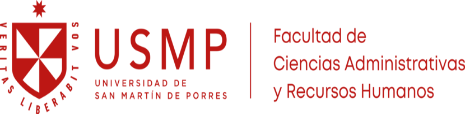 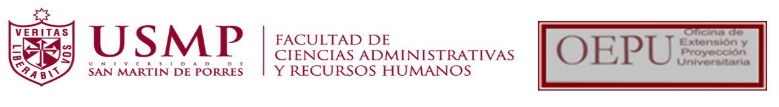 PROGRAMAS DE ESPECIALIZACIÓN PROFESIONAL USMP (marcar con una X)Los recibos son generados en 5 Bancos afiliados a la USMP (Scotiabank, BCP, BBVA, Interbank y BanBif). Para cancelar, esperar un plazo de hasta 7 días, previo aviso nuestro por correo de la confirmación de sus recibos.El comprobante de pago deberá ser escaneado y enviado a hccaccya@usmp.pe o jsalazarh@usmp.pe indicando datos personales del participante y el nombre del programa y/o curso. Si eres Ex Alumno o Alumno Pregrado USMP; adjuntar copia de constancia de matrícula o egresado o copia de bachiller para realizar el respectivo descuento.Nota: la presente orden de compra, reserva la vacante para el curso y/o programa seleccionado. La USMP se reserva el derecho de informar a las centrales de riesgo del país, en caso que el cliente se retire sin aviso previo. El cliente debe cancelar todas las mensualidades para tener derecho de certificado.Celular: 999492639 Las clases bajo la modalidad virtual 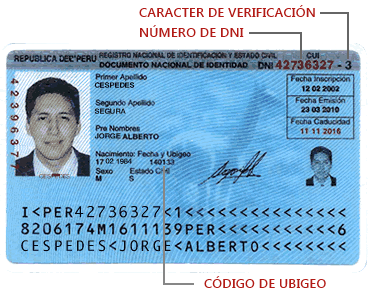 PEP EN COMERCIO EXTERIOR Y GESTION ADUANERA (288 HA) CURSO INTEGRAL EN COMERCIO EXTERIOR (120 HA)PEP EN LIDERAZGO Y COACHING (288 HA)  CURSO INTEGRAL EN GESTION ADUANERA (168 HA)PEP EN RECURSOS HUMANOS (320 HA)CURSO INTEGRAL EN RRHH (160 HA)PEP EN SEGURIDAD Y SALUD EN EL TRABAJO (288 HA)CURSO PLANILLAS, T-REGISTRO Y PLAME Y LEGISLACION LABORAL (96 HA)CURSO EN GESTION COMERCIAL (64 HA)  Otros: DATOS PERSONALES (COLOCAR CORRECTAMENTE LAS TILDES – TODO EN MAYÚSCULA)  (SE USARÁ PARA LA EMISION DEL DIPLOMA)DATOS PERSONALES (COLOCAR CORRECTAMENTE LAS TILDES – TODO EN MAYÚSCULA)  (SE USARÁ PARA LA EMISION DEL DIPLOMA)DATOS PERSONALES (COLOCAR CORRECTAMENTE LAS TILDES – TODO EN MAYÚSCULA)  (SE USARÁ PARA LA EMISION DEL DIPLOMA)DATOS PERSONALES (COLOCAR CORRECTAMENTE LAS TILDES – TODO EN MAYÚSCULA)  (SE USARÁ PARA LA EMISION DEL DIPLOMA)DATOS PERSONALES (COLOCAR CORRECTAMENTE LAS TILDES – TODO EN MAYÚSCULA)  (SE USARÁ PARA LA EMISION DEL DIPLOMA)DATOS PERSONALES (COLOCAR CORRECTAMENTE LAS TILDES – TODO EN MAYÚSCULA)  (SE USARÁ PARA LA EMISION DEL DIPLOMA)DATOS PERSONALES (COLOCAR CORRECTAMENTE LAS TILDES – TODO EN MAYÚSCULA)  (SE USARÁ PARA LA EMISION DEL DIPLOMA)APELLIDOS:  APELLIDOS:  APELLIDOS:  NOMBRES:NOMBRES:NOMBRES:NOMBRES:Teléfono fijo:Teléfono fijo:Teléfono fijo:Celular:Celular:Celular:Celular:E-mail:E-mail:E-mail:Fecha de solicitud:Fecha de solicitud:Fecha de solicitud:Fecha de solicitud:E-mail Corporativo:E-mail Corporativo:E-mail Corporativo:DNI y código de verificación:(ejemplo: ABCDEFGH -X)DNI y código de verificación:(ejemplo: ABCDEFGH -X)DNI y código de verificación:(ejemplo: ABCDEFGH -X)DNI y código de verificación:(ejemplo: ABCDEFGH -X)E-mail Corporativo:E-mail Corporativo:E-mail Corporativo:DATOS A LLENAR CUANDO SOLICITE FACTURADATOS A LLENAR CUANDO SOLICITE FACTURADATOS A LLENAR CUANDO SOLICITE FACTURADATOS A LLENAR CUANDO SOLICITE FACTURADATOS A LLENAR CUANDO SOLICITE FACTURADATOS A LLENAR CUANDO SOLICITE FACTURADATOS A LLENAR CUANDO SOLICITE FACTURAEmpresa (Razón Social):  Empresa (Razón Social):  Empresa (Razón Social):  Empresa (Razón Social):  Empresa (Razón Social):  Empresa (Razón Social):  Empresa (Razón Social):  Dirección:  Dirección:  Dirección:  Dirección:  Dirección:  Distrito: Distrito: Teléfono:                                                         Teléfono:                                                         Anexo:Anexo:Anexo:Anexo:Anexo:RUC:RUC:RUC:RUC:RUC:RUC:RUC:Cargo:  Cargo:  Cargo:  Cargo:  Cargo:  Cargo:  Cargo:  MENSUALIDAD (marque con X)MENSUALIDAD (marque con X)MENSUALIDAD (marque con X)MENSUALIDAD (marque con X)MENSUALIDAD (marque con X)MENSUALIDAD (marque con X)MENSUALIDAD (marque con X)EX ALUMNO USMP PREGRADO         Código de Matricula:Código de Matricula:PÚBLICO EXTERNO                               FORMA DE PAGO (marque con X)FORMA DE PAGO (marque con X)FORMA DE PAGO (marque con X)FORMA DE PAGO (marque con X)AL CONTADO          BOLETAMENSUALIDADES                                FACTURA